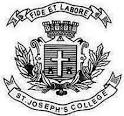 ST JOSEPH’S COLLEGE (AUTONOMOUS), BANGLORE-27BSc – VI SEMESTERSEMESTER EXAMINATION APRIL-2019CS 6215 – Computer GraphicsTime – 2 ½ hrs								MaxMarks-70PART AI Answer the following question						2*10=20List any two differences between random scan and raster scan.Write the advantages of DDA line algorithm over Bresenham’s line algorithm. List the different type of line.List the different types of two dimensional transformation.Write the metric’s notation for composite translation and composite rotation.What is three dimensional transformation?  What is clipping? Give one example.Differentiate MOUSE and trackball.What is projection? Give one example.What is quardtree and octree? PART BII Answer any FIVE question							6*5=30Explain RGB color model.Explain the working of boundary fill algorithm.Write an algorithm to demonstrate the working of bresenham’s circle.Explain homogenous co-ordinate system.For the triangle A(150,100), B(150,400) C(250,350)Perform rotation 900.Perform scaling, where scaling factor of X=-2, Y=0.5.  How window to viewport transformation is carried out?Explain Z buffer algorithm for hidden surface.PART CIII Answer any TWO question						2*10=20Explain the working of CRT in details..Explain three dimensional transformations.A) Explain the steps involved in cohensutherland line clipping algorithm.B) Short note on keyboard and joystick. CS 6215_A_19Register Number:Date: 29-04-2019